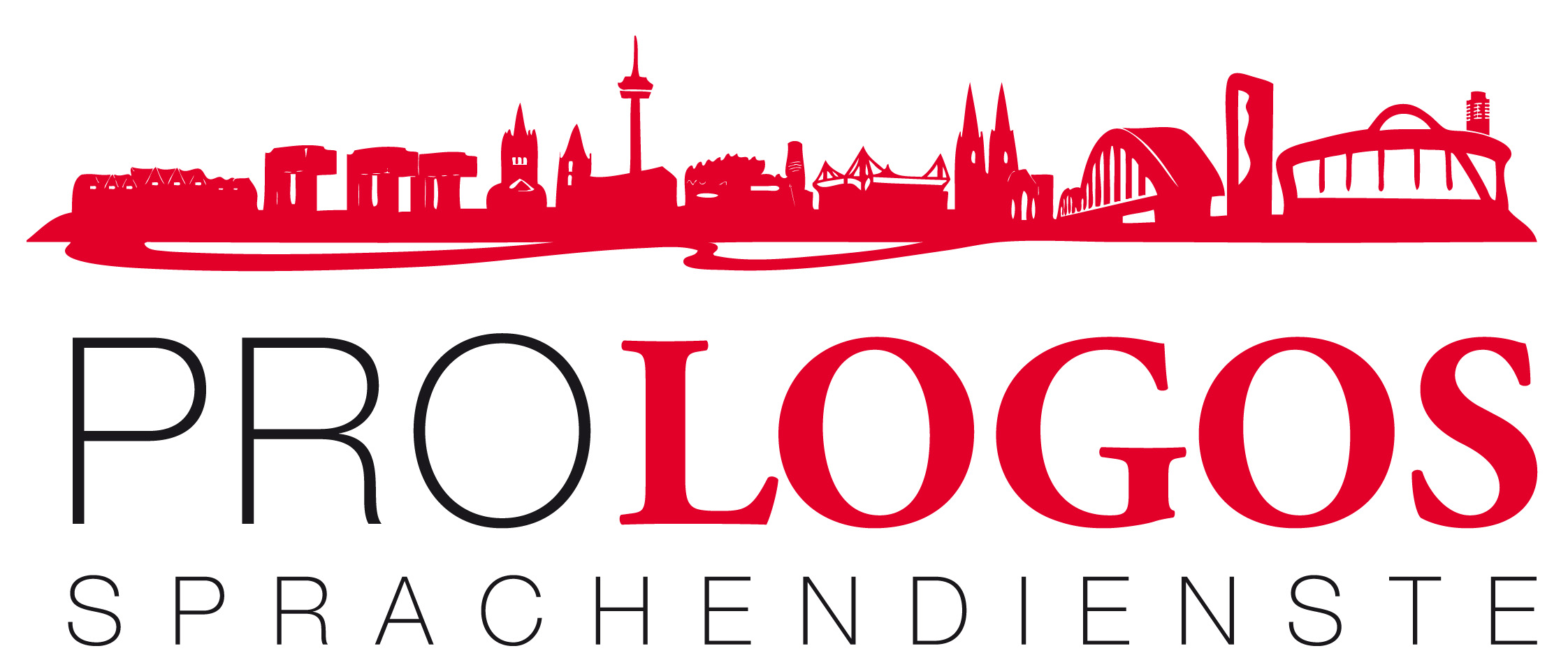 Sie suchen einen zuverlässigen Dienstleister für Übersetzungen und weitere Sprachdienstleistungen?Dann sind Sie bei uns genau richtig!Wir senden Ihnen schnellstmöglich ein Angebot zu.prologos Sprachendienste GmbH
Eupener Straße 139
50933 KölnTelefon: +49 / (0)221 / 499 20 30
Telefax: +49 / (0)221 / 499 20 40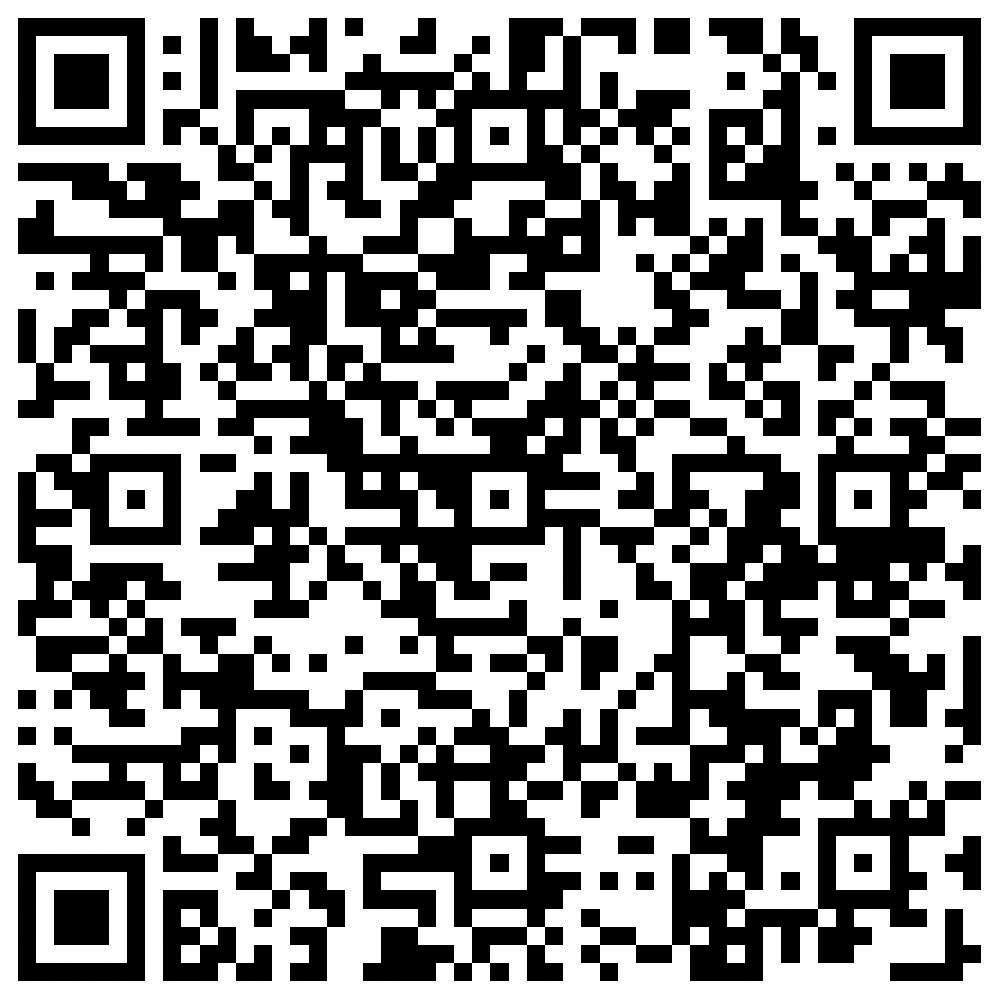 